FUNDO MUNICIPAL DE ASSISTÊNCIA SOCIAL DE MALHADA DOS BOIS ANO 2021
MÊS DE REFERÊNCIAUNIDADE GESTORA DATA DO PAGAMENTOVALOR LÍQUIDOJANEIROASSISTÊNCIA SOCIAL08/02/202119.872,93FEVEREIROASSISTÊNCIA SOCIAL10/03/202121.259,83MARÇOASSISTÊNCIA SOCIAL10/04/202121.744,79ABRILASSISTÊNCIA SOCIAL09/05/202120.964,83MAIOASSISTÊNCIA SOCIAL10/06/202121.789,83JUNHOASSISTÊNCIA SOCIAL10/07/202138.355,58JULHOASSISTÊNCIA SOCIAL09/08/202139.280,58AGOSTOASSISTÊNCIA SOCIAL10/09/202141.400,49SETEMBROASSISTÊNCIA SOCIAL10/10/202140.261,89OUTUBROASSISTÊNCIA SOCIAL08/11/202136.751,83NOVEMBROASSISTÊNCIA SOCIAL10/12/202134.576,91DEZEMBROASSISTÊNCIA SOCIAL10/01/202216.216,28DÉCIMOASSISTÊNCIA SOCIAL20/12/202114.220,46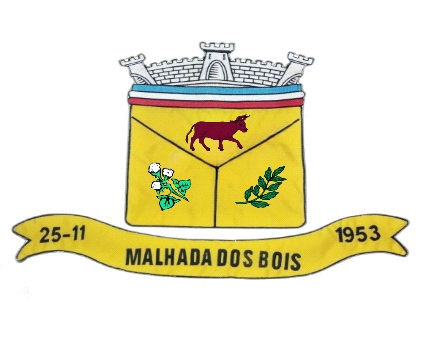 